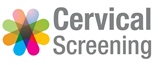 [DATE][H&C NUMBER[DOB]Dear _________________Thank you for attending for your recent cervical screening test.I am writing to let you know you that your recent cervical screening result showed no evidence of high risk Human Papillomavirus (HPV) infection or changes to the cells in your cervix at this time.Your next screening test is due on or around xx xx xxxx. We will send you a reminder letter nearer the time.Cervical screening will pick up most changes to your cervix but can’t findthem all. Changes can also happen between tests so it is importantto go for a screening test every time you’re invited. If you have any unusual symptoms like discharge or irregular bleeding, don’t wait for your next test, but consult your GP.Please note temporary changes to the way cervical screening samples were processed in the laboratory were in place between March and December 2023. This was done to manage the backlog in reporting and ensure that those samples which were at higher risk of cervical cell changes were prioritised. Under this temporary process, your cervical sample has been ‘co-tested’. This means that it firstly underwent a test to check for the presence of high risk HPV and, secondly, was examined by a microscope (cytology) to check for the presence of cell changes.The primary HPV testing pathway has now been introduced into the Northern Ireland Cervical Screening Programme from December 2023. Further information on the new screening pathway can be found at www.nidirect.gov.uk/articles/cervical-screening If you have any questions about your test result or would like more information about cervical screening please contact your GP or xx xx xx. _______________________Yours sincerelyDr XXXXXX XXXXXXXXXXXX